                                                           Водопьянова Т.М.                                                      Урок музыки в 6 классе                                             Вечные темы в искусстве и в жизни…Куда я иду?                                               Следую по реке?                                     Куда я иду?                                               Следую за чайками?                               Где найду то,                                            Где найду того,                                         Кто мне ответит,                                      Зачем я живу, зачем умираю ?              Куда я иду?                                               Следую за детьми?                                 Куда я иду?                                               Следую за их улыбкой?                         На их милых лицах,                                 Который мне скажет,                              Зачем я живу, зачем умираю?              Следую за песней ветра?                      Следую за громом?                                Следую за светом, что светитКуда я иду?Существует ли истина?Из рок-оперы «Волосы» («Hair»)http://yandex.ru/images/search?p=1&text=человек%20и%20вселенная%20смысл%20человеческого%20бытия&img_url=http%3A%2F%2Fakak.ru%2Frecipes%2Fpictures%2F000%2F016%2F629_big.gif&pos=46&uinfo=sw-1366-sh-768-ww-1349-wh-664-pd-1-wp-16x9_1366x768&rpt=simage&_=1406114612433&pin=1Человек и ВселеннаяЧто же это за вечные вопросы жизни?Сегодня, как и вчера, как и во все времена, люди задаются вопросами: Кто мы и что мы такое?  Откуда мы происходим? Куда  мы идем? Это -  прежде всего такие вселенские и природные начала, как хаос и космос, движение и неподвижность, жизнь и смерть, свет и тьма, огонь и вода и т. п. Все это составляет  круг вечных тем искусства.. В музыке,   как и в жизни,  есть вечные темы, такие как добро и зло, борьба светлых и темных сил.  Когда мы слушаем  мессы Баха, симфонии Моцарта, оперы Глинки, то мы находим эту вечную вопросы.  Классическая музыка помогает нам разбудить в себе самые прекрасные стороны нашей души. О. Роден « Мыслитель»Есть мнение, что музыкальные произведения Иоганна Себастиана  Б а х а  содержат такое количества духовной информации, энергии и мысли, которая равняется эпохальным открытиям в космосе (научные открытия в музыке не отстают от других наук). Мессы , хоралы, органные , камерные инструментальные произведения  Баха открывают слушателю просторы Мироздания, уносят его душу к Богу, заставляют забыть о будничном и мелком.http://yandex.ru/images/search?text=бах%20иоганн%20себастьян&img_url=http%3A%2F%2Fwww.parter.ru%2Fobj%2Fmedia%2FRU-eventim%2Fteaser%2F222x222%2F2013%2Fshedevri_baha_222-222.jpg&pos=27&uinfo=sw-1366-sh-768-ww-1349-wh-664-pd-1-wp-16x9_1366x768&rpt=simage&_=1406114822955&pin=1
Бах – скульптурный портретАвстрийский композитор Кристоф  Виллибальд  Глюк в своих произведения действующими лицами представлял  обобщенные символы, фигуры, олицетворяющие – Самоотверженность, Любовь, Верность. Для своей оперы «Орфей и Эвридика» он выбрал сохраненный в веках античный сюжет, воспел подвиг во имя любви и исполнения долга. И тема одинокой любви звучит в его «Мелодии».http://yandex.ru/images/search?text=орфей%20картинки&img_url=http%3A%2F%2Fwww.greekroman.ru%2Fimg%2Fhero%2Forpheus.gif&pos=1&uinfo=sw-1366-sh-768-ww-1349-wh-664-pd-1-wp-16x9_1366x768&rpt=simage&_=1406114894823&pin=1Орфей - барельефВозвышенное и обыденное, трагическое и комическое, величественное и грациозное, вечное и преходящее сочетаются в сочинениях  Вольфганга Амадея Моцарта в  гармоническом равновесии и единстве. Глубины непознанных сил у порога смерти раскрывает музыка гениального «Реквиема, последнего произведения австрийского композитора.http://yandex.ru/images/search?p=3&text=реквием%20Моцарта&img_url=http%3A%2F%2Fhistorienet.dk%2Ffiles%2Fbonnier-his%2Fpictures%2F1886_09_8968.jpg&pos=92&uinfo=sw-1366-sh-768-ww-1349-wh-664-pd-1-wp-16x9_1366x768&rpt=simage&_=1406114982644&pin=1Реквием МоцартаЛюдвиг Ван Бетховен стал родоначальником новой эпохи – эпохи Романтизма. Наверное, чем хуже Бетховен слышал, тем глубже и значительнее была его музыка, ему открылись звуковые миры иного масштаба -  Вселенной. В последней своей   симфонии № 9 композитор  воплотил замысел   своей жизни -   от бездны скорби  восславить радость.  В ней он хотел воспеть братство всех людей мира, объединенных в едином порыве радости и свободы.  Этот замысел Бетховен вынашивал долго. На протяжении всей своей жизни он читал Шиллера, продумывая  как в симфонию можно вставить слова. В финальную часть, он,  как и планировал, ввел хор и певцов – солистов,  поющих слова из оды Шиллера«К Радости»:   Люди – братья меж собой!Обнимитесь, миллионы!Слейтесь в радости одной! Печаль, скорбь, борьба, а затем устремлённость ввысь, к свету, радости через страдания.http://yandex.ru/images/search?p=2&text=бетховен%20картинки&img_url=http%3A%2F%2Fupload.wikimedia.org%2Fwikipedia%2Fcommons%2Fthumb%2Fa%2Faa%2FBeethoven_bust_statue_by_Hagen.jpg%2F200px-Beethoven_bust_statue_by_Hagen.jpg&pos=86&uinfo=sw-1366-sh-768-ww-1349-wh-664-pd-1-wp-16x9_1366x768&rpt=simage&_=1406115077200Бетховен - скульптурный портрет В песнях, фортепианных пьесах и других  произведениях австрийского композитора Франца Шуберта  передает обычные душевные состояния простого человека. Его музыкалирична, она позволяет ощущать и передавать радости и скорби жизни, как их чувствуют и хотели бы передать большинство людей. Бессмертная музыка  « Ave, Maria» - гимн вечной материнской любви.http://yandex.ru/images/search?p=1&text=шуберт%20аве%20мария&img_url=http%3A%2F%2Fimg0.liveinternet.ru%2Fimages%2Fattach%2Fc%2F1%2F55%2F380%2F55380156_1266535647_41b3552fb979.jpg&pos=43&uinfo=sw-1366-sh-768-ww-1349-wh-664-pd-1-wp-16x9_1366x768&rpt=simage&_=1406115191641&pin=1 Ave, MariaФредерик Шопен -  великий польский композитор. Музыка Шопена передает всю сложность переживаний человеческой души и искренних чувств. Она сама - это протест против смерти. Когда Шопен играл, сочинял или играл прекращались изматывающие приступы болезни, останавливалось время движения к смерти. Когда врачи не оставили ему даже нескольких лет жизни, прожил еще 20 лет. «Именно в сражении со смертью заканчивается искусство, но открывается вечность!» писал поэт  Борис Пастернак, который любил и знал музыку Шопена.Памятник Шопену в Варшаве  Все своё творчество Петр Ильич  Чайковский посвятил человеку, его любви к родине и русской природе, его стремлениям к счастью и мужественной борьбе с темными силами зла. Большинство поздних произведений  композитора симфонических, оперных, балетных, камерных - пронизаны трагическими мотивами Смерти, ощущением хрупкости и красоты человеческой жизни.http://yandex.ru/images/search?p=3&text=Чайковский&img_url=http%3A%2F%2Fwww.novostimira.com.ua%2Fimages%2Fnews%2F1366790021_117.jpg&pos=119&uinfo=sw-1366-sh-768-ww-1349-wh-664-pd-1-wp-16x9_1366x768&rpt=simage&_=1406115454218&pin=1Памятник Чайковскому в Клину«Король вальса» - так по праву называли Иоганна Штрауса. Музыка Штрауса наполняет человека ощущением праздника жизни. Пронизанная солнечным теплом и светом, яркая и сочная музыка вальса звучит как апофеоз вечной юности и любви.http://yandex.ru/images/search?p=3&text=иоганн%20штраус%20венский%20вальс&img_url=http%3A%2F%2Fi.dailymail.co.uk%2Fi%2Fpix%2F2011%2F08%2F01%2Farticle-2021093-0D2B65EB00000578-701_634x406.jpg&pos=115&uinfo=sw-1366-sh-768-ww-1349-wh-664-pd-1-wp-16x9_1366x768&rpt=simage&_=1406115547755&pin=1Памятник Штраусу «Фауст - симфония», «Мефисто – вальсы»-венгерского композитора Ференца  Листа были связаны с поисками ответов на вечные вопросы. Исполнение своей симфонии «Данте» великий венгерский композитор – Л и с т планировал сопровождать показом иллюстраций к «Божественной комедии» и чтением отрывков из этого произведения. В конце своей жизни Лист принял сан аббата, обратился к созданию произведений на религиозную тему.http://yandex.ru/images/search?text=ференц%20лист%20картинки&img_url=http%3A%2F%2Fupload.wikimedia.org%2Fwikipedia%2Fcommons%2Fthumb%2F5%2F5c%2FFranz_Liszt_2.jpg%2F240px-Franz_Liszt_2.jpg&pos=24&uinfo=sw-1366-sh-768-ww-1349-wh-664-pd-1-wp-16x9_1366x768&rpt=simage&_=1406115635380&pin=1Лист - аббатСергей Васильевич Рахманинов – великий русский композитор, пианист и дирижер. Музыка Рахманинова впечатляет мужественной силой, мятежным пафосом, выражениембезграничного ликования и счастья. Но  вместе с тем у него появляются «Песни и пляски смерти», « Всенощная», которая продолжает традиции русской духовной музыки.http://yandex.ru/images/search?p=1&text=рахманинов%20картинки&img_url=http%3A%2F%2Fwww.businesscom.ru%2FImages%2FActions%2F4CB33F964153468094B21C314B81A6B6.jpg&pos=39&uinfo=sw-1366-sh-768-ww-1349-wh-664-pd-1-wp-16x9_1366x768&rpt=simage&_=1406115764000&pin=1Портрет РахманиноваЛюбовь, любовь – загадочное слово.Кто мог бы до конца тебя понять? Всегда во всём старо ты или ново Томленье духа ты иль благодать? Любовь мне – как блистание Звезды над миром зла.Любовь в самом полном и высоком смысле этого слова - одна из непостижимых загадок мироздания. Как и откуда возникает она? Зачем? Куда и почему исчезает? В музыке композиторов тема одиночества и любви проходят рядом, как бы перекликаются.http://awish.ru/category/kak-privlech-lyubov Любовь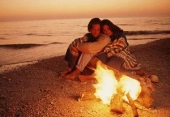 Тема любви во все времена привлекала деятелей искусства. Мир знает много литературных и поэтических историй о любви, музыкальных шедевров, полотен великих художников. Сегодня в нашем классе прозвучат музыкальные произведения различных жанров и эпох, но все они созданы на основе одного литературного творения Вильяма Шекспира – «Ромео и Джульетта».http://yandex.ru/images/search?text=ромео%20и%20джульетта%20картинки&img_url=http%3A%2F%2Fdrugoekino.org%2Fimages%2Fstories%2Fromeo_djuliet.jpg&pos=6&uinfo=sw-1366-sh-768-ww-1349-wh-664-pd-1-wp-16x9_1366x768&rpt=simage&_=1406116032421&pin=1Ромео и Джульетта - ДзефеллиниНеудивительно, что такая красивая и печальная история нашла продолжение в разных жанрах искусства: симфоническая и балетная музыка, опера, театр, кино, мюзикл Знаменитая увертюра-фантазия «Ромео и Джульетта» П.И. Чайковского - это первое обращение композитора к творческому наследию великого английского драматурга. Увертюра исполнялась в концертах памяти Чайковского после его безвременной кончины.Ромео и Джульетта – увертюра, оркестрВ сентябре 1935 года Сергей Прокофьев  завершает свою работу над музыкой к балету "Ромео и Джульетта". Это произведение признано гениальным и очень популярно во всём мире.Балет в трёх действиях, тринадцати картинах, с прологом и эпилогом. В роли Джульетты - Галина Уланова; Ромео - Константин Сергеев. Джульетта была особой ролью в жизни Галины Улановой. Она вспоминала: «Долго ни с кем из своих учениц я не могла начать готовить партию Джульетты. Прощание с ней - всё равно, что с живым человеком. Однажды я была в Италии, нас повезли в Верону. В Вероне я постояла перед балконом Джульетты, у памятника над склепом. И вот здесь, у склепа Джульетты, я почувствовала, что никогда уже не буду танцевать, это было очень грустно. Будто через что-то перешла… Был вечер, когда я позвонила Кате Максимовой: завтра начинаем репетировать Джульетту». Образ шекспировской героини является, быть может, самой яркой и пронзительной краской в творческой палитре балерины Улановой. Поэзия любви Ромео и Джульетты, а также, драматизм сцен смерти – все это воплощено Прокофьевым с мастерством и огромной выразительной силой.http://yandex.ru/images/search?text=УЛАНОВА%20%20джульетта%20фото&uinfo=sw-1366-sh-768-ww-1349-wh-664-pd-1-wp-16x9_1366x768&pin=1Уланова -   Джульетта, фотоЖизнь, смерть, бессмертие - вечные темы духовной культуры человечества во всех ее подразделениях. О них размышляли пророки и основоположники религий, философы и моралисты, деятели искусства и литературы, педагоги и медики. Вряд ли найдется взрослый человек, который рано или поздно не задумался бы о смысле своего существования, предстоящей смерти и достижении бессмертия. Эти мысли приходят в голову детям и совсем юным людям, о чем говорят стихи и проза, драмы и трагедии,  произведения музыкального и изобразительного искусства.http://yandex.ru/images/search?text=жизнь%20и%20смерть&img_url=http%3A%2F%2Fimg-fotki.yandex.ru%2Fget%2F5804%2Fadelina-ibragimova-9.7%2F0_5c33c_63cc708f_L&pos=2&uinfo=sw-1366-sh-768-ww-1349-wh-664-pd-1-wp-16x9_1366x768&rpt=simage&_=1406116427147&pin=1Жизнь и смертьЯ связь миров, повсюду сущих, Я крайня степень вещества; Я средоточие живущих, Черта начальна Божества; Я телом в прахе истлеваю, Умом громам повелеваю, Я царь — я раб — я червь — я Бог! Но, будучи я столь чудесен, Отколе происшел? — безвестен; А сам собой я быть не мог.Искал  ответа на вечные вопросы Борис Пастернак.http://yandex.ru/images/search?p=3&text=вечность&img_url=http%3A%2F%2Fimg-fotki.yandex.ru%2Fget%2F19%2Fviksem1.2%2F0_10663_dec4b735_S&pos=108&uinfo=sw-1366-sh-768-ww-1349-wh-664-pd-1-wp-16x9_1366x768&rpt=simage&_=1406116540155&pin=1Вечность